                                                                                                                УТВЕРЖДАЮ	                                                                                                                                                                     Директор средней школы                                                                                                                                                                       при Посольстве РФ в АРЕ                                                                                                                                                                     ____________О.В.ДенисоваПлан проведения Недели Английского ЯзыкаДатаМероприятиеКлассМесто проведенияОтветственные29.10.2017воскр.Церемония открытия Недели Английского Языка“English-Speaking Countries”Выставка газет на английском языке.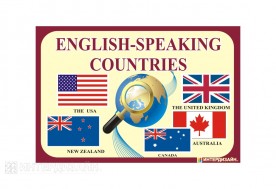 Викторина: “Outstanding People”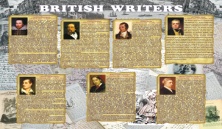 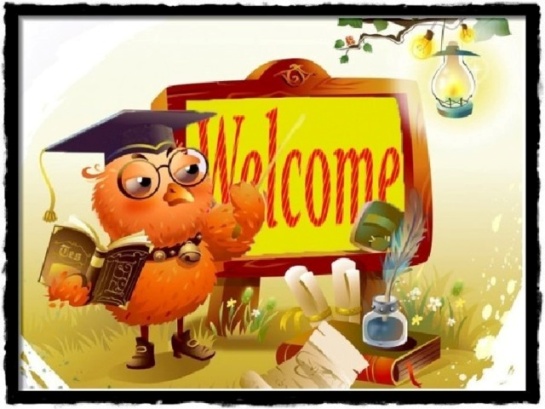 1-4 кл.,5-11 кл.,5-11 кл.,Актовый зал5 урок6 урок2 этаж.Онищенко А.А.Кудря Н.А.30.10.2017понед.Викторина «Кто хочет стать миллионером?»(‘Who wants to be a millionaire?’)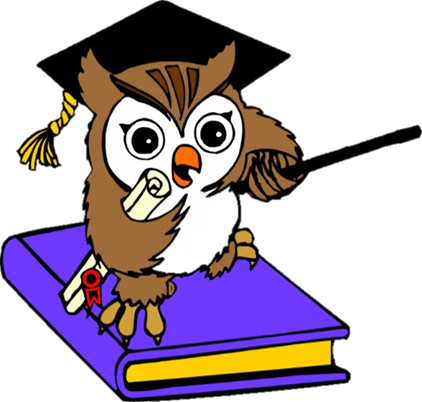 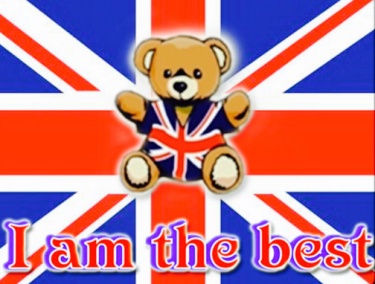 “It’s interesting to know”Игра по станциям“Step by Step”6-8 кл.,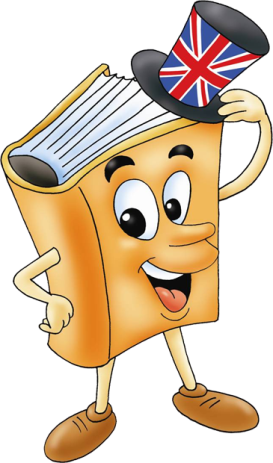 5-11 кл.,Актовый зал5 уроккаб.374 урок2 этаж7 урокЕфремов А.Б.Онищенко А.А.Онищенко А.А.31.10.2017вторникКонкурс презентаций“What a wonderful world”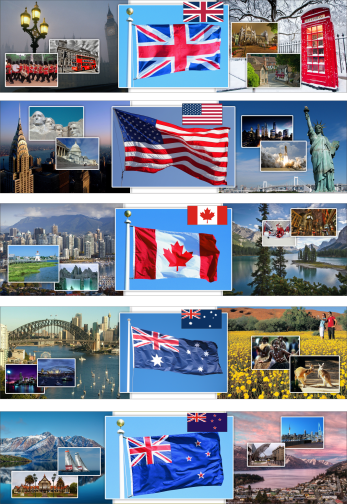 «Праздник сказок»«Своя игра»6-11  кл.,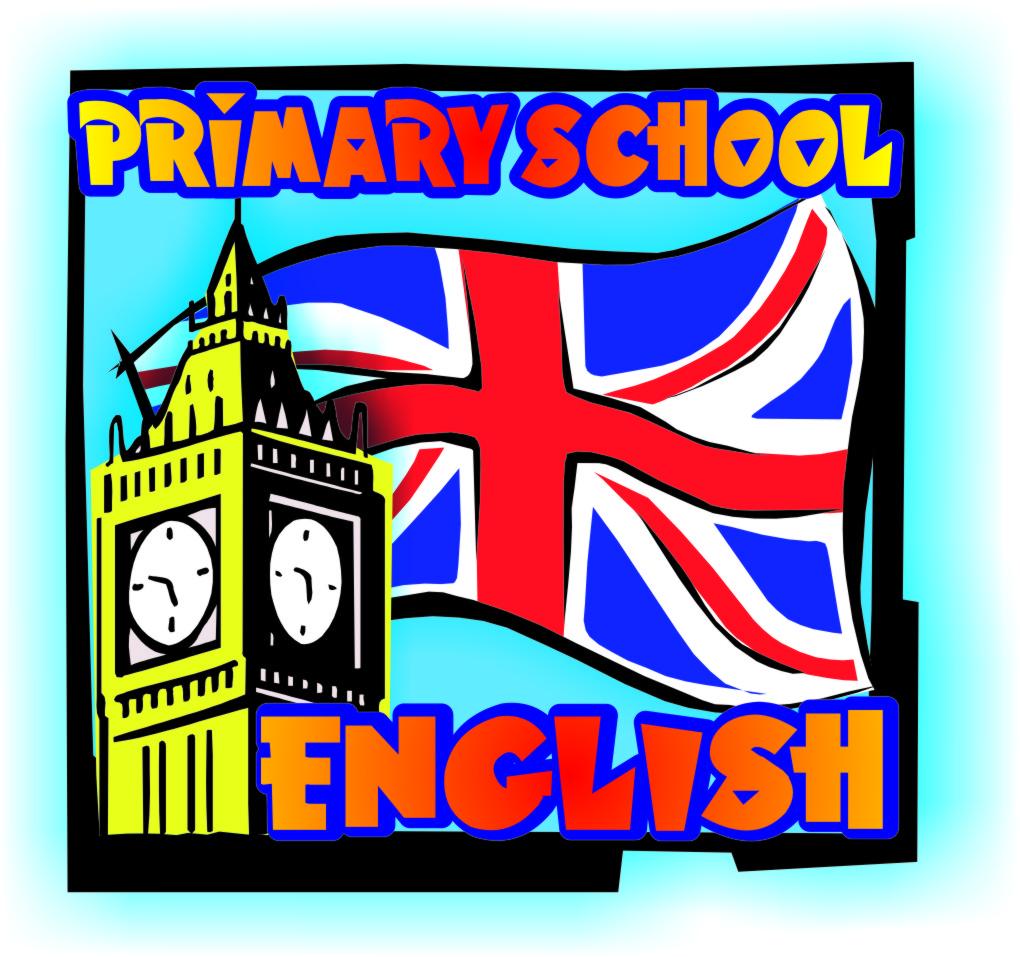 1-5 кл.7 кл.,каб.36А5 урокАктовый зал3 уроккаб.377 урокЕфремов А.Б.МО учителей английского языка.Онищенко А.А.01.11.2017среда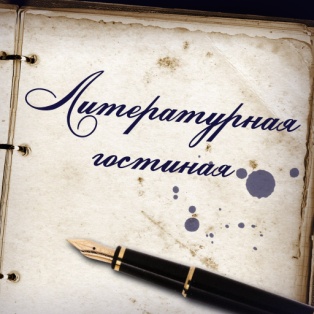 Литературная гостиная“In the World of English Literature”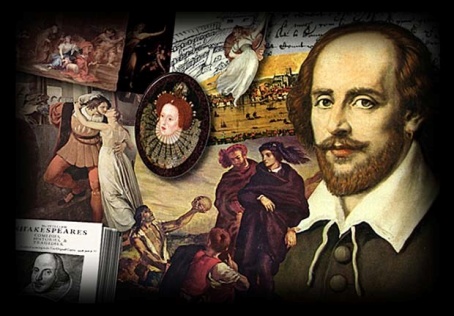 Страноведческая викторина8-11кл.,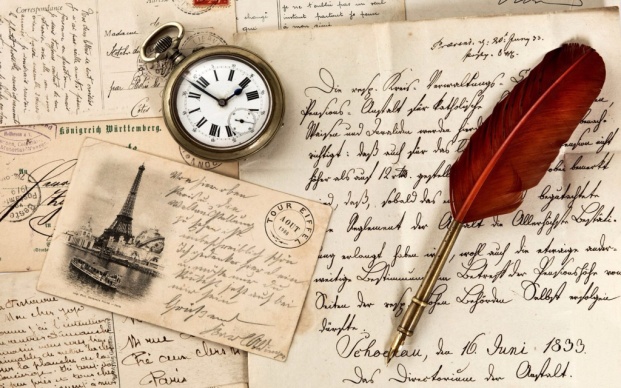 6 кл.,7 кл.,Актовый зал6 уроккаб.36А3 урок4 урокКудря Н.А.Ефремов А.Б.02.11.2017ЧетвергВикторина   «The more we study, the more we know”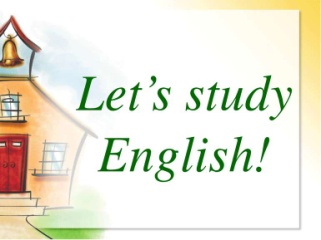 Закрытие Недели Английского Языка “What a Wonderful World!”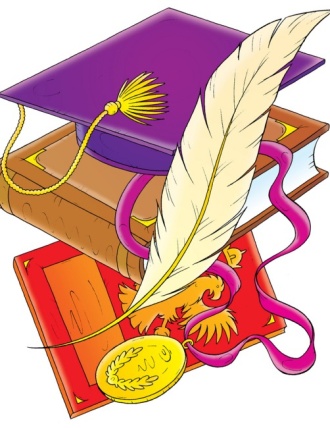 Награждение победителей1-4кл.,5-11 кл.,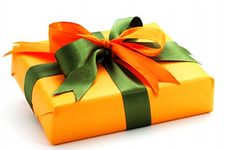 Актовый зал6 урок7 урокКудря Н.А.Ефремов А.Б.МО учителей английского языка. 